N.B.:  PREISCRIZIONE DOVRA’ PERVENIRE ALLA SCUOLA REGIONALE DELLO SPORT CONI PIEMONTE ENTRO E NON OLTRE IL 10 ottobre 2019VIA MAIL – srdspiemonte@coni.itNUMERO  MAX  DI  PARTECIPANTI  350Criteri di accesso al Convegno: priorità per data di iscrizioneInformativa sul trattamento dei dati personali
Ai sensi e in conformità all’Art.13 del Reg. UE 2016/679 la Scuola Regionale dello Sport CONI Piemonte informa che i dati personali da Lei forniti o comunque acquisiti saranno oggetto di trattamento nel rispetto della normativa sopra richiamata per finalità istituzionali e amministrative connesse o strumentali e necessarie alla fornitura del servizio di formazione e aggiornamento professionale, partecipazione ad eventi e alle attività del centro studi.Titolare del trattamento: C.O.N.I. – Comitato Olimpico Nazionale Italiano, Largo Lauro de Bosis 15, Roma. Responsabile della protezione dei dati: dpo@cert.coni.itI dati raccolti saranno trattati mediante elaborazioni manuali ed elettroniche, con inserimento in archivi e in banche dati, esclusivamente da personale formato e incaricato allo scopo. I dati personali sono conservati su server ubicati all’interno della Comunità Europea per un periodo massimo di 10 anni dal loro conferimento. Limitatamente all’espletamento del servizio da noi offerto e alle sue implicazioni legali e amministrative, i dati personali da Lei forniti potranno essere comunicati a Sport e Salute  S.p.A. e Coninet S.p.A. quali Responsabili del Trattamento nonchè ai soggetti a cui la comunicazione è prevista per adempiere ad un obbligo di legge. L’eventuale rifiuto dell’autorizzazione al trattamento dei dati comporta l’impossibilità a partecipare alle attività della Scuola Regionale dello Sport CONI Piemonte.In qualunque momento potrà conoscere i dati che La riguardano, sapere come sono stati acquisiti, verificare se sono esatti, completi, aggiornati e ben custoditi, di ricevere i dati in un formato strutturato, di uso comune e leggibile da dispositivo automatico, di revocare il consenso eventualmente prestato relativamente al trattamento dei Suoi dati in qualsiasi momento ed opporsi in tutto od in parte, all’utilizzo degli stessi e  di proporre reclamo al Garante per la protezione dei dati personali. Tali diritti possono essere esercitati attraverso specifica istanza da indirizzare tramite PEC al Titolare del trattamento.Per consultare il testo completo dell’Informativa sul trattamento dei dati può avvalersi dell’indirizzo email srdspiemonte@coni.it ovvero contattare direttamente la Segreteria.Acquisizione del consenso dell’interessato: con la sottoscrizione della presente, l’interessato esprime libero consenso al trattamento dei dati personali per le finalità esposte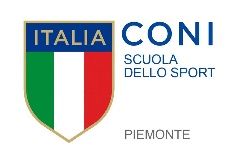 Domanda n° Domanda n° Visto segreteriaVisto segreteriaDOMANDA PREISCRIZIONE ANNO FORMATIVO 2019 DOMANDA PREISCRIZIONE ANNO FORMATIVO 2019 DOMANDA PREISCRIZIONE ANNO FORMATIVO 2019 DOMANDA PREISCRIZIONE ANNO FORMATIVO 2019 DOMANDA PREISCRIZIONE ANNO FORMATIVO 2019 DOMANDA PREISCRIZIONE ANNO FORMATIVO 2019 DOMANDA PREISCRIZIONE ANNO FORMATIVO 2019 DOMANDA PREISCRIZIONE ANNO FORMATIVO 2019 DOMANDA PREISCRIZIONE ANNO FORMATIVO 2019 DOMANDA PREISCRIZIONE ANNO FORMATIVO 2019 DOMANDA PREISCRIZIONE ANNO FORMATIVO 2019 __l__ sottoscritt__ nato a(            )cittàcittàcittàprovnazionenazionenazionenazioneilCodice FiscaleCodice FiscaleResidenzaIndirizzoTel.: Cellularee-mailProfessione ____________________________________  PORGE DOMANDA DI PREISCRIZIONE AL CONVEGNO Professione ____________________________________  PORGE DOMANDA DI PREISCRIZIONE AL CONVEGNO Professione ____________________________________  PORGE DOMANDA DI PREISCRIZIONE AL CONVEGNO Professione ____________________________________  PORGE DOMANDA DI PREISCRIZIONE AL CONVEGNO Professione ____________________________________  PORGE DOMANDA DI PREISCRIZIONE AL CONVEGNO Professione ____________________________________  PORGE DOMANDA DI PREISCRIZIONE AL CONVEGNO Professione ____________________________________  PORGE DOMANDA DI PREISCRIZIONE AL CONVEGNO Professione ____________________________________  PORGE DOMANDA DI PREISCRIZIONE AL CONVEGNO Professione ____________________________________  PORGE DOMANDA DI PREISCRIZIONE AL CONVEGNO Professione ____________________________________  PORGE DOMANDA DI PREISCRIZIONE AL CONVEGNO Professione ____________________________________  PORGE DOMANDA DI PREISCRIZIONE AL CONVEGNO “I rischi della carenza nutrizionale ed energetica nello sport”TORINO – Aula Magna Cavallerizza Reale  –  18/10/2019“I rischi della carenza nutrizionale ed energetica nello sport”TORINO – Aula Magna Cavallerizza Reale  –  18/10/2019“I rischi della carenza nutrizionale ed energetica nello sport”TORINO – Aula Magna Cavallerizza Reale  –  18/10/2019“I rischi della carenza nutrizionale ed energetica nello sport”TORINO – Aula Magna Cavallerizza Reale  –  18/10/2019“I rischi della carenza nutrizionale ed energetica nello sport”TORINO – Aula Magna Cavallerizza Reale  –  18/10/2019“I rischi della carenza nutrizionale ed energetica nello sport”TORINO – Aula Magna Cavallerizza Reale  –  18/10/2019“I rischi della carenza nutrizionale ed energetica nello sport”TORINO – Aula Magna Cavallerizza Reale  –  18/10/2019“I rischi della carenza nutrizionale ed energetica nello sport”TORINO – Aula Magna Cavallerizza Reale  –  18/10/2019“I rischi della carenza nutrizionale ed energetica nello sport”TORINO – Aula Magna Cavallerizza Reale  –  18/10/2019“I rischi della carenza nutrizionale ed energetica nello sport”TORINO – Aula Magna Cavallerizza Reale  –  18/10/2019“I rischi della carenza nutrizionale ed energetica nello sport”TORINO – Aula Magna Cavallerizza Reale  –  18/10/2019è giunto a conoscenza del corso tramite: è giunto a conoscenza del corso tramite: è giunto a conoscenza del corso tramite: Torino lì, FirmaTorino lì, Firma